Istituto Comprensivo di Barzanò 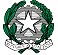 SEDE: Via Leonardo da Vinci, 22 – 23891 Barzanò (Lecco)C.F. 85001820134-  Cod. Min. LCIC80800X Tel. 039.955044 / 039.9272537 - Fax 039.9287473 e-mail: lcic80800x@istruzione.it  - sito web : www.icsbarzano.gov.it 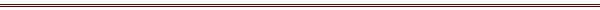 Circ. n. 107						Barzanò, 17 aprile 2018							Ai Docenti della Scuola PrimariaOggetto: Convocazione del Collegio Docenti di Sezione e incontro somministratori prove INVALSI 2018Venerdì 27 aprile 2018 alle ore 14.00, presso l’ammezzato della scuola Secondaria di Barzanò, è convocato il Collegio Docenti di sezione per discutere i seguenti punti all’ordine del giorno:Lettura ed approvazione del verbale della seduta precedente;Risultati Prove INVALSI 2017;Presentazione Prove INVALSI 2018;Comunicazioni del Dirigente.  Alle h 15.00 seguirà l’incontro con i docenti somministratori delle prove del 3, 9 e 11 maggio 2018. 																						Il Dirigente Scolastico								          Dott.ssa Roberta Rizzini